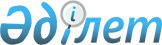 О внесении изменения в постановление Правительства Республики Казахстан от 4 марта 2011 года № 221 "Об утверждении Правил субсидирования из местных бюджетов на повышение урожайности и качества продукции растениеводства"
					
			Утративший силу
			
			
		
					Постановление Правительства Республики Казахстан от 11 мая 2012 года № 604.  Утратило силу постановлением Правительства Республики Казахстан от 23 июня 2014 года № 696      Сноска. Утратило силу постановлением Правительства РК от 23.06.2014 № 696 (вводится в действие по истечении десяти календарных дней после дня его первого официального опубликования).      Правительство Республики Казахстан ПОСТАНОВЛЯЕТ:



      1. Внести в постановление Правительства Республики Казахстан от 4 марта 2011 года № 221 «Об утверждении Правил субсидирования из местных бюджетов на повышение урожайности и качества продукции растениеводства» (САПП Республики Казахстан, 2011 г., № 23, ст. 29) следующее изменение:



      Правила субсидирования из местных бюджетов на повышение урожайности и качества продукции растениеводства, утвержденные указанным постановлением, изложить в новой редакции согласно приложению к настоящему постановлению.



      2. Настоящее постановление вводится в действие по истечении десяти календарных дней со дня первого официального опубликования.      Премьер-Министр

      Республики Казахстан                       К. Масимов

Приложение           

к постановлению Правительства

Республики Казахстан     

от 11 мая 2012 года № 604  

Утверждены           

постановлением Правительства

Республики Казахстан     

от 4 марта 2011 года № 221 Правила

субсидирования из местных бюджетов на повышение урожайности и

качества продукции растениеводства 1. Общие положения      1. Настоящие Правила субсидирования из местных бюджетов на повышение урожайности и качества продукции растениеводства (далее – Правила) определяют порядок выплаты субсидий за счет и в пределах средств, предусмотренных в местном бюджете на соответствующий финансовый год (далее – субсидии), по направлениям в соответствии с законами Республики Казахстан от 8 июля 2005 года «О государственном регулировании развития агропромышленного комплекса и сельских территорий», от 21 июля 2007 года «О развитии хлопковой отрасли» государственными, отраслевыми (секторальными), региональными программами и другими нормативными правовыми актами, направленными на регулирование развития агропромышленного комплекса.

      2. Субсидии выделяются сельхозтоваропроизводителям (далее – СХТП) ежегодно в соответствии с порядком, установленным настоящими Правилами, по следующим направлениям на:

      1) удешевление (до 40 %) стоимости горюче-смазочных материалов и других товарно-материальных ценностей, необходимых для проведения весенне-полевых и уборочных работ, в том числе приобретенных на основании договора лизинга семян, необходимых для проведения весенне-полевых работ;

      2) частичное возмещение (до 40 %) стоимости затрат на закладку и выращивание многолетних насаждений плодово-ягодных культур и винограда;

      3) полное возмещение владельцам хлопка стоимости затрат на экспертизу качества хлопка-волокна;

      4) полное возмещение владельцам хлопка стоимости затрат на экспертизу качества хлопка-сырца при приемке на хлопкоперерабатывающие организации;

      5) удешевление (до 50 %) стоимости удобрений (за исключением органических) и стоимости затрат на обработку сельскохозяйственных культур гербицидами, произведенными (формулированными) отечественными производителями.

      3. Финансирование осуществляется в установленном законодательством порядке на основании решения местного исполнительного органа области и городов Астана и Алматы в соответствии с направлениями, указанными в пункте 2 настоящих Правил, в пределах средств, предусмотренных в бюджетах области и городов Астаны и Алматы на соответствующий год.

      4. Акимы областей, в случае неполного освоения каким-либо районом выделенных средств, могут перераспределить их в пределах утвержденного объема субсидирования по области по направлениям, указанным в пункте 2 настоящих Правил.

      5. Для определения списка СХТП на получение субсидий по направлениям, установленным подпунктами 1), 2) и 5) пункта 2 настоящих Правил, в каждом районе (городе областного значения, городах Астана и Алматы) решением акима района (города областного значения, городов Астана и Алматы) создается межведомственная комиссия (далее – МВК) в составе представителей акимата района (города областного значения, городов Астана и Алматы), в том числе отделов или управлений сельского хозяйства и земельных отношений района (города областного значения, городов Астана и Алматы), территориальной инспекции уполномоченного органа в области развития агропромышленного комплекса, общественных и научных организаций.

      Рабочим органом МВК является отдел сельского хозяйства района, а по городам Астана и Алматы и городу областного значения – управление или отдел сельского хозяйства акимата города (далее – отдел).

      6. Отдел обеспечивает публикацию порядка работы МВК в местных средствах массовой информации с указанием сроков приема документов для получения субсидий и другие необходимые сведения.

      7. Объемы субсидий по районам (в зависимости от прогнозной структуры посевных площадей приоритетных культур) устанавливаются решением местного исполнительного органа области и городов Астана и Алматы.

      8. Решением местного исполнительного органа области и городов Астана и Алматы по согласованию с уполномоченным органом в области развития агропромышленного комплекса (далее – уполномоченный орган) устанавливаются:

      1) перечень приоритетных культур и нормы субсидий на удешевление стоимости горюче-смазочных материалов и других товарно-материальных ценностей, необходимых для проведения весенне-полевых и уборочных работ;

      2) нормы субсидий на частичное возмещение стоимости затрат на закладку и выращивание многолетних насаждений плодово-ягодных культур и винограда;

      3) стоимость экспертизы качества одной пробы хлопка-волокна и хлопка-сырца;

      4) виды субсидируемых удобрений и гербицидов и нормы субсидий на 1 тонну (литр, килограмм) удобрений, реализованных производителями, на 1 тонну (литр, килограмм) удобрений, приобретенных у поставщика удобрений и (или) у иностранных производителей удобрений, на 1 килограмм (литр) гербицидов, приобретенных у поставщиков гербицидов. 2. Порядок выплаты субсидий на удешевление стоимости

горюче-смазочных материалов и других товарно-материальных

ценностей, необходимых для проведения весенне-полевых и

уборочных работ, в том числе приобретенных на основании

договора лизинга семян, необходимых для проведения

весенне-полевых работ 1. Условия выплаты субсидий      9. Субсидии выплачиваются по базовой и повышенной нормам.

      Для целей настоящих Правил под базовой нормой понимается минимальный размер субсидий, выплачиваемый СХТП независимо от уровня применения агротехнологий.

      10. Выплата субсидий, связанных с приобретением горюче-смазочных материалов и других товарно-материальных ценностей, в том числе приобретенных на основании договора лизинга семян, необходимых для проведения весенне-полевых работ, осуществляется:

      1) по зерновым культурам (кроме риса и кукурузы на зерно) – 100 % по итогам посевной кампании, на 1 гектар по базовой норме субсидий.

      При возделывании данных культур с соблюдением зональных научно обоснованных агротехнологий, включающих севооборот с рекомендованной наукой долей пара в структуре, посев первой культурой после пара, семенами не ниже четвертой репродукции сортов, включенных в Государственный реестр селекционных достижений, допущенных к использованию в Республике Казахстан или признанных перспективными, субсидия выплачивается по повышенной против базовой норме;

      2) по сахарной свекле, масличным культурам, рису, кукурузе на зерно, кукурузе на силос, подсолнечнику на силос, хлопчатнику, овощебахчевым (за исключением овощных культур, возделываемых в условиях защищенного грунта), кормовым, в том числе многолетним бобовым травам первого, второго и третьего годов жизни, плодово-ягодным культурам, винограду и картофелю – 100 % по итогам посевной кампании на 1 гектар по базовой норме.

      При этом СХТП, занятым выращиванием:

      хлопчатника и риса и имеющим посевные площади хлопчатника менее 50 гектаров, а риса – менее 200 гектаров, в случае, если они не являются участниками сельского потребительского кооператива, либо сельского потребительского кооператива водопользователей, субсидия выплачивается в размере пятидесяти процентов от базовой нормы субсидий;

      3) по овощным культурам, возделываемым в условиях защищенного грунта – дифференцированно в зависимости от типа теплицы и в соответствии с нормативами затрат на выращивание овощных культур, одобренными решением научно-технического совета уполномоченного органа, по 50 % отдельно на каждый культурооборот по предусмотренной на один гектар норме субсидий по итогам полученных всходов (не менее 95 % прижившейся рассады на 1 квадратный метр).

      При этом в целом субсидируется не более двух культурооборотов овощных культур в защищенном грунте: первый – с 1 января по 15 июня и второй – с 1 сентября по 31 декабря текущего года (зимне-весенний и осенне-зимний периоды);

      4) по многолетним травам, посеянным для залужения сенокосных угодий (учитывается распашка только старовозрастных посевов многолетних трав) – на 1 га посевов по базовой норме субсидий.

      11. В случае возделывания овощебахчевых культур на открытом грунте, картофеля, сахарной свеклы и хлопчатника с применением систем капельного орошения промышленного образца, норма субсидии увеличивается по сравнению с базовой нормой субсидий. При этом система капельного орошения промышленного образца должна включать: насосную станцию, гидроциклон, гидроподкормщик, фильтрующие устройства, регулятор давления, счетчик воды и систему трубопроводов с капельницами.

      12. Субсидии выплачиваются только на площади приоритетных сельскохозяйственных культур, возделываемых на пашне, и на площади многолетних трав, посеянных для залужения сенокосных угодий, посеянных в оптимальные сроки.

      Сроки предоставления заявки на включение в список получателей субсидий и оптимальные сроки сева определяются по каждому виду субсидируемых приоритетных сельскохозяйственных культур решением местного исполнительного органа района (города областного значения, городов Астаны и Алматы) на основе заключений научных организаций с учетом сложившихся погодно-климатических условий года. 2. Перечень необходимых документов      13. СХТП представляют в отдел заявку на включение в список получателей субсидий согласно приложению 1 к настоящим Правилам и обязательство по форме согласно приложению 2 к настоящим Правилам с приложением следующих документов:

      1) копия свидетельства о государственной регистрации (перерегистрации) юридического лица (копии документа, удостоверяющего личность и свидетельства о государственной регистрации индивидуального предпринимателя – для физического лица);

      2) копия идентификационного и (или) правоустанавливающего документа на земельный участок и (или) договора финансового лизинга;

      3) справка сельского потребительского кооператива или сельского потребительского кооператива водопользователей, в случаях, предусмотренных подпунктом 2) пункта 10 настоящих Правил;

      4) справка банка о наличии банковского счета с указанием его номера в двух экземплярах.

      14. СХТП, занятые производством зерновых культур с соблюдением зональных научно обоснованных агротехнологий (кроме риса и кукурузы на зерно), для включения в список получателей субсидий дополнительно к документам, указанным в пункте 13 настоящих Правил, представляют:

      1) копию аттестата на семена либо свидетельства на семена (в случае приобретения семян), выданную аттестованными производителями или реализаторами семян, а в случае использования для посева семян собственного производства – копии удостоверений о кондиционности семян, выданных лабораториями по экспертизе качества семян, и актов апробации сортовых посевов. При этом субсидированию подлежат только площади, засеянные семенами не ниже четвертой репродукции сортов, включенных в государственный реестр селекционных достижений, допущенных к использованию в Республике Казахстан или признанных перспективными;

      2) карту (схему) размещения полей в севообороте (заверенную СХТП) за предыдущий год;

      3) карту (схему) размещения полей в севообороте (заверенную СХТП) за текущий год.

      15. СХТП, занятые производством овощей в защищенном грунте, для включения в список получателей субсидий дополнительно к документам, указанным в пункте 13 настоящих Правил, представляют копию технического паспорта (нотариально заверенную) или справку уполномоченного органа по государственной регистрации недвижимости о наличии и рабочей площади теплицы (сооружения защищенного грунта).

      16. СХТП при приобретении семян сельскохозяйственных культур на основании договора лизинга для включения в список получателей субсидий дополнительно к документам, указанным в пункте 13 настоящих Правил, представляют:

      копию договора лизинга;

      заявку на выплату субсидий для погашения основного долга по договору лизинга с указанием реквизитов лизингодателя. 3. Порядок работы МВК      17. Отдел в течение трех рабочих дней после получения заявок и документов проверяет представленные документы на полноту и вносит на рассмотрение МВК. В случае представления СХТП неполного пакета документов, указанных в пунктах 13-15 настоящих Правил, заявка и документы возвращаются СХТП в течение 5 рабочих дней на доработку.

      18. МВК в течение трех рабочих дней рассматривает представленные отделом документы, составляет список СХТП, претендующих на получение бюджетных субсидий по направлениям субсидирования, распределяет доведенные району (городу областного значения и городам Астана и Алматы) объемы субсидирования по приоритетным сельскохозяйственным культурам, вносит на утверждение акиму района (города областного значения, городов Астана и Алматы).

      19. В случае превышения заявок СХТП против доведенных району (городу областного значения и городам Астана и Алматы) объемов субсидирования по приоритетным сельскохозяйственным культурам, приоритет отдается заявкам членов сельских потребительских кооперативов или сельских потребительских кооперативов водопользователей, а оставшийся объем распределяется пропорционально поданным заявкам.

      20. Для получения субсидий СХТП после завершения посевной кампании, но не позднее сроков сева, установленных в соответствии с пунктом 12 настоящих Правил, представляют в отдел письменную информацию о завершении посевной кампании с указанием фактических площадей и сроков сева по видам культур.

      21. После получения информации отдел в двухнедельный срок организует выезд членов МВК в хозяйства с целью визуальной проверки наличия всходов, а также соблюдения СХТП севооборотов, указанных в картах (схемах) размещения полей в севообороте.

      При этом ответственность за соответствие площадей сева заявленным размерам несет СХТП.

      22. По итогам проверок МВК в течение трех рабочих дней составляет акт приемки посевов, включая озимые культуры предшествующего года (после перезимовки) и посадки многолетних насаждений, за исключением посадок многолетних насаждений, заложенных за счет бюджетных средств, выделенных на закладку в текущем и предыдущих годах, и на уход за которыми предусмотрены в текущем году средства в рамках соответствующей бюджетной программы по субсидированию закладки и выращивания многолетних насаждений плодово-ягодных культур и винограда (далее – акт приемки) по форме согласно приложению 3 к настоящим Правилам.

      Акт приемки составляется в трех экземплярах, один из которых остается у СХТП, один – в МВК и один – в управлении сельского хозяйства области (городов Астана и Алматы) (далее – управление).

      23. МВК на основании акта приемки и представленных СХТП в отдел документов в течение пяти рабочих дней после проведения последней приемки посевов составляет окончательный список СХТП на получение субсидий по форме согласно приложению 4 к настоящим Правилам (далее – список) и направляет его на утверждение акиму района, а по городам областного значения, городов Астана и Алматы – акиму города.

      В случае отказа от включения СХТП в список, в течение двух рабочих дней после проведения проверки отделом выдается СХТП соответствующая справка с указанием причины отказа.

      Причинами отказа в выдаче субсидии являются случаи непредставления документов, представления неполного пакета документов, указанных в пунктах 13 и 14 настоящих Правил, либо нарушения сроков их представления, определенных пунктом 12 настоящих Правил, а также несоответствие площадей сева заявленным размерам.

      24. Отдел в течение трех рабочих дней представляет в управление утвержденный акимами районов (городов областного значения, городов Астана и Алматы) список, акты приемки и справки банка о наличии банковского счета с указанием его номера в двух экземплярах. 4. Порядок выплаты субсидий      25. Управление проверяет соответствие представленных документов требованиям, установленным настоящими Правилами, и в течение пяти рабочих дней формирует ведомость на выплату субсидий СХТП, лизингодателям по форме, согласно приложению 5 к настоящим Правилам, и счета к оплате.

      При проведении платежа управление в течение двух рабочих дней представляет в территориальное подразделение казначейства реестр счетов к оплате и счета к оплате в двух экземплярах.

      26. Управление в срок до 5 июля и 25 декабря соответствующего года представляет в уполномоченный орган сводную информацию об использовании субсидий. 3. Порядок выплаты субсидий на частичное возмещение стоимости

затрат на закладку и выращивание многолетних насаждений

плодово-ягодных культур и винограда 1. Условия выплаты субсидий      27. Субсидии предназначаются для частичного возмещения СХТП стоимости затрат на:

      1) закладку многолетних насаждений плодово-ягодных культур и винограда (сады, ягодники и виноградники интенсивного типа), произведенную предыдущей осенью и (или) весной текущего года, и их выращивание в текущем году.

      При этом закладка многолетних насаждений плодово-ягодных культур и винограда должна быть осуществлена:

      на площади не менее 5 гектаров (учитывается полезная (нетто) площадь без учета дорожных, оросительных сетей и ветрозащитных полос, предусмотренных рабочим проектом). При составлении рабочего проекта допускается совмещение закладки многолетних насаждений плодово-ягодных культур и винограда в пределах одной площади;

      с применением систем капельного орошения промышленного образца (с полным набором необходимого оборудования, включающего: насосную станцию, гидроциклон, гидроподкормщик, фильтрующие устройства, регулятор давления, счетчик воды и систему трубопроводов с капельницами), за исключением многолетних насаждений яблони сорта «Апорт», по которому возможна закладка сада без установки системы капельного орошения. При этом размер субсидий уменьшается соразмерно затратам на установку системы капельного орошения;

      с установкой шпалер: в случае закладки многолетних насаждений плодово-ягодных культур саженцами на карликовых подвоях – в первый год закладки, в случае выращивания многолетних насаждений винограда – во второй год;

      сортами, включенными в Государственный реестр селекционных достижений, допущенных к использованию в Республике Казахстан. При этом сорта яблони «Апорт» должны быть отселектированы безвирусным посадочным материалом и заложены саженцами, полученными с использованием сильнорослых подвоев Malus Sieversii и Malus Niedzweskiana;

      в соответствии с утвержденным рабочим проектом для закладки садов, ягодников и виноградников (подтверждающим проведение почвенно-мелиоративных изысканий на садопригодность), разработанным лицом, имеющим соответствующую лицензию (на занятие деятельностью по производству топографо-геодезических и картографических работ) на конкретный земельный участок СХТП, на котором осуществляется закладка многолетних насаждений (далее – рабочий проект). При закладке многолетних насаждений яблони сорта «Апорт» в рабочем проекте указывается высота участка СХТП над уровнем моря;

      при условии наличия в штате у СХТП не менее одного квалифицированного специалиста по плодоводству и/или виноградарству.

      Закладка многолетних насаждений яблони сорта «Апорт» должна быть осуществлена в условиях предгорной и низкогорной зон Заилийского и Джунгарского Алатау на высоте 900-1200 метров над уровнем моря на территории Карасайского, Талгарского, Енбекшиказахского, Саркандского, Ескельдинского, Панфиловского, Уйгурского, Жамбылского и Аксуского районов, города Текели Алматинской области, Кордайского и Меркенского районов Жамбылской области, Тюлькубасского и Сайрамского районов Южно-Казахстанской области;

      2) выращивание (уход) многолетних насаждений плодово-ягодных культур и винограда второй (для заложенных саженцами на карликовом подвое или саженцами книп-баум), третьей (для заложенных саженцами на полукарликовом подвое) и четвертой вегетации (для заложенных по традиционной технологии в 2009-2011 годах за счет средств республиканского и/или местного бюджетов, а по яблоне сорта «Апорт» – седьмой вегетации, закладка которых была осуществлена за счет средств республиканского и (или) местного бюджетов.

      28. Субсидия устанавливается дифференцированно в зависимости от схемы посадки и характеристики (вида) многолетних насаждений, возраста, количества саженцев на 1 га и в соответствии с научно-обоснованными рекомендованными параметрами затрат на 1 га.

      Выплата субсидий производится поэтапно (один раз в квартал) по итогам произведенных СХТП работ и/или приобретенных расходных материалов после представления СХТП подтверждающих документов по каждому из них.

      В случае, если СХТП не принимают участие во втором и последующих этапах субсидирования, то в соответствии с бюджетным законодательством Республики Казахстан субсидии в обязательном порядке подлежат возврату. 2. Перечень необходимых документов      29. СХТП для получения субсидий, указанных в подпункте 1) пункта 27 настоящих Правил, в срок до 15 апреля соответствующего года представляют в отдел заявку, состоящую из следующих документов:

      1) заявление по форме согласно приложению 6 к настоящим Правилам;

      2) копия идентификационного и (или) правоустанавливающего документа на земельный участок;

      3) копия свидетельства о государственной регистрации (перерегистрации) юридического лица (копия документа, удостоверяющего личность и свидетельства о государственной регистрации индивидуального предпринимателя – для физического лица);

      4) копия рабочего проекта;

      5) копии лицензий, свидетельств, сертификатов, дипломов, подтверждающих квалификацию специалиста на выполнение работ по плодоводству и/или виноградарству.

      30. СХТП, получившие субсидии в предшествующих годах, для получения субсидий, указанных в подпункте 2) пункта 27 настоящих Правил, в срок до 1 мая соответствующего года представляют в отдел заявку, состоящую из следующих документов:

      1) заявление по форме согласно приложению 7 к настоящим Правилам;

      2) копия акта закладки многолетних насаждений плодовых (плодово-ягодных) культур и винограда, составленного в предшествующих годах;

      3) копии документов, свидетельствующих о получении субсидий в предшествующих годах;

      4) копия отчета о целевом и эффективном использовании полученных субсидий в предшествующих годах по форме, утвержденной уполномоченным органом. 3. Порядок работы МВК      31. МВК в течение 5 рабочих дней составляет экспертное заключение по рабочему проекту СХТП о возможности включения СХТП в перечень претендующих на получение субсидий и представляет в отдел.

      32. Отдел ежеквартально:

      1) в течение десяти рабочих дней:

      проверяет полноту и достоверность представленных заявок и копий:

      договоров купли-продажи и (или) финансового лизинга;

      заключения по рабочему проекту СХТП;

      первичных учетных и платежных документов (счетов-фактур, приходных и расходных кассовых ордеров и/или платежных поручений), подтверждающих понесенные затраты на разработку рабочего проекта, подготовку почвы и посадку (в т.ч. приобретение посадочного материала), сооружение шпалер, строительство системы капельного орошения, уход за насаждениями;

      сортового свидетельства на посадочный материал, выданного производителем саженцев плодово-ягодных культур и винограда в установленном законодательством Республики Казахстан порядке;

      2) в течение 5 рабочих дней, в срок не позднее 20 числа месяца, следующего за предыдущим кварталом текущего года, а в четвертом квартале – не позднее 15 декабря формирует и направляет на утверждение акиму района (города областного значения) перечень СХТП на получение субсидий, указанных в подпункте 1) пункта 27 настоящих Правил (далее – перечень по району (городу областного значения).

      В случае отрицательного заключения МВК по рабочему проекту, СХТП, претендующие на получение субсидий, не включаются в перечень по району (городу областного значения).

      В приоритетном порядке рассматриваются и удовлетворяются заявки СХТП, заложивших многолетние насаждения яблони сорта «Апорт».

      Если сумма заявок, за исключением заявок СХТП, заложивших многолетние насаждения яблони сорта «Апорт», превышает сумму выделенных бюджетных средств, то площади, подлежащие бюджетному субсидированию, распределяются пропорционально между СХТП в зависимости от заявленных размеров площадей, а субсидии выплачиваются на площадь, полученную по итогам пропорционального распределения.

      33. Утвержденный акимом района (города областного значения) перечень по району (городу областного значения) в течение трех рабочих дней с момента представления отделом направляется в управление.

      34. Управление:

      1) в течение пяти рабочих дней рассматривает перечни по районам (городам областного значения);

      2) составляет предварительный перечень СХТП по области на получение субсидий по форме согласно приложению 8 к настоящим Правилам и представляет его на утверждение акиму области.

      35. МВК:

      1) в срок не позднее 20 числа месяца, следующего за предыдущим кварталом текущего года, а в четвертом квартале – не позднее 15 декабря соответствующего года с выездом на место составляет:

      акт закладки многолетних насаждений плодово-ягодных культур и винограда, а также акт на соответствие заложенного сада и/или виноградника рабочему проекту по форме согласно приложению 9 к настоящим Правилам (далее – акт закладки);

      акт обследования многолетних насаждений плодовых (плодово-ягодных) культур и винограда по форме согласно приложению 10 к настоящим Правилам (далее – акт обследования);

      2) ежеквартально в срок до 15 числа месяца, следующего за предыдущим кварталом текущего года, но не позднее 15 ноября формирует окончательные перечни СХТП, претендующих на получение субсидий (далее – окончательные перечни по району (городу областного значения), в пределах выделенных средств и представляет их вместе с заявками на утверждение акиму района (города областного значения).

      36. Утвержденные акимом района (города областного значения) окончательные перечни по району (городу областного значения), заявки, акты закладки по каждому СХТП и акты обследования по каждому СХТП в течение трех рабочих дней с момента представления отделом направляются в управление. 4. Порядок выплаты субсидий      37. Управление после получения представленных отделом заявок СХТП рассматривает их в течение пятнадцати рабочих дней.

      38. Управление после рассмотрения заявок СХТП в течение трех рабочих дней:

      1) составляет окончательный перечень СХТП по области на получение субсидий по форме согласно приложению 11 к настоящим Правилам и представляет его на утверждение акиму области;

      2) направляет СХТП, представившим заявки, письменное уведомление о принятом решении, в случае:

      отрицательного решения – с указанием причины отклонения заявки;

      в случае пропорционального распределения заявленных площадей – с указанием размера площади, которая будет подлежать субсидированию после закладки;

      3) на основании подтверждающих документов, представленных СХТП, формирует ведомость на выплату субсидий по форме согласно приложению 12 к настоящим Правилам.

      39. СХТП, не сохранившим многолетние насаждения, заложенные в предыдущих годах за счет бюджетных средств, и восстановившим их за счет собственных средств, субсидии причитаются только на фактически сохранившуюся площадь закладки многолетних насаждений (без учета самостоятельно восстановленных площадей закладки многолетних насаждений).

      40. Управление в течение трех рабочих дней после утверждения акимом области окончательного перечня СХТП по области на получение субсидий представляет в территориальное подразделение казначейства реестр счетов к оплате и счета к оплате в двух экземплярах.

      41. СХТП, получившие субсидии, в срок до 5 декабря соответствующего года представляют в отдел сельского хозяйства района (города областного значения) отчет о целевом и эффективном использовании полученных субсидий по форме, утвержденной уполномоченным органом.

      42. Управление в срок до 25 декабря соответствующего года представляет в уполномоченный орган сводную информацию об использовании субсидий на закладку и выращивание многолетних насаждений с указанием получателей субсидий, площадей, культур, сортов, нормативов, видов затрат и общей выплаченной суммы субсидий.

      43. СХТП, отдел сельского хозяйства района (города областного значения), управление несут ответственность за достоверность документов, представляемых для выплаты субсидий, в соответствии с законодательством Республики Казахстан. 4. Порядок выплаты субсидий на полное возмещение владельцам

хлопка стоимости затрат на экспертизу качества хлопка-волокна 1. Условия выплаты субсидий      44. Субсидии предназначаются для полного возмещения владельцам хлопка стоимости затрат на экспертизу качества хлопка-волокна.

      45. Поставщиком услуг по экспертизе качества хлопка-волокна является экспертная организация, определенная Правительством Республики Казахстан.

      46. Покупателями услуг по экспертизе качества хлопка-волокна являются владельцы хлопка.

      47. Экспертиза качества хлопка-волокна осуществляется поставщиком услуг по экспертизе качества хлопка-волокна в соответствии с Правилами проведения экспертизы качества хлопка-волокна и выдачи паспорта качества хлопка-волокна, утвержденными постановлением Правительства Республики Казахстан от 4 декабря 2007 года № 1173. 2. Порядок выплаты субсидий      48. Хлопкоперерабатывающие организации представляют поставщику услуг по экспертизе качества хлопка-волокна реестр покупателей услуг по форме согласно приложению 13 к настоящим Правилам.

      49. Поставщиком услуг по экспертизе качества хлопка-волокна по факту оказания услуг по экспертизе качества хлопка-волокна на основании представленных хлопкоперерабатывающими организациями реестров покупателей услуг по экспертизе качества хлопка-волокна составляется сводный акт оказанных услуг по экспертизе качества хлопка-волокна по форме согласно приложению 14 к настоящим Правилам.

      50. Для получения субсидий поставщик услуг по экспертизе качества хлопка-волокна ежемесячно к 10 числу месяца, следующего за отчетным, представляет в управление следующие документы:

      1) сводный акт оказанных услуг по экспертизе качества хлопка-волокна;

      2) копии паспортов качества хлопка-волокна.

      51. Управление в течение десяти рабочих дней проверяет документы, представленные поставщиком услуг по экспертизе качества хлопка-волокна для получения субсидий. Управление на основании подтверждающих документов, представленных поставщиком услуг по экспертизе качества хлопка-волокна, формирует ведомость на выплату субсидий по форме согласно приложению 15 к настоящим Правилам.

      52. Управление в течение трех рабочих дней представляет в территориальное подразделение казначейства реестр счетов к оплате и счета к оплате в двух экземплярах.

      53. В случае возникновения разногласий по качеству хлопка-волокна повторная экспертиза хлопка-волокна осуществляется за счет средств владельца хлопка-волокна.

      54. Управление в срок до 25 декабря соответствующего года представляет в уполномоченный орган отчет об объемах выплаченных субсидий и количестве проб хлопка-волокна, по которым осуществлена экспертиза. 5. Порядок выплаты субсидий на полное возмещение владельцам

хлопка стоимости затрат на экспертизу качества хлопка-сырца при

приемке на хлопкоперерабатывающие организации 1. Условия выплаты субсидий      55. Субсидии предназначаются для полного возмещения владельцам хлопка стоимости затрат на экспертизу качества хлопка-сырца при приемке на хлопкоперерабатывающие организации.

      56. Поставщиками услуг по экспертизе качества хлопка-сырца являются лаборатории (центры) по экспертизе качества хлопка-сырца, аккредитованные в порядке, установленном законодательством Республики Казахстан об аккредитации в области оценки соответствия.

      57. Покупателями услуг по экспертизе качества хлопка-сырца являются владельцы хлопка-сырца.

      58. Отбор проб производится от каждых двух тонн хлопка-сырца в соответствии с государственным стандартом Республики Казахстан СТ РК РСТ Уз 643-2006, утвержденным приказом председателя Комитета технического регулирования и метрологии Министерства индустрии и торговли Республики Казахстан от 28 декабря 2006 года № 572.

      59. Отбор проб хлопка-сырца проводится в присутствии покупателя услуг по экспертизе качества хлопка-сырца либо его представителя. При отборе проб может присутствовать представитель хлопкоперерабатывающей организации.

      60. Экспертиза качества хлопка-сырца осуществляется поставщиками услуг по экспертизе качества хлопка-сырца в соответствии с Правилами проведения экспертизы качества хлопка-сырца и выдачи удостоверения о качестве хлопка-сырца, утвержденными решением Правительства Республики Казахстан.

      61. В случае возникновения разногласий по качеству хлопка-сырца при приемке на хлопкоперерабатывающие организации, повторная экспертиза качества хлопка-сырца может проводиться по согласованию сторон в лаборатории (центре) по экспертизе качества хлопка-сырца, выдавшей удостоверение о качестве хлопка-сырца, или в иной лаборатории (центре) по экспертизе качества хлопка-сырца, за счет средств той стороны, которая имеет претензию. 2. Порядок выплаты субсидий      62. По факту оказания услуг по экспертизе качества хлопка-сырца поставщик услуг по экспертизе качества хлопка-сырца ежемесячно к 10 числу месяца, следующего за отчетным, представляют в управление следующие документы:

      1) сводный акт оказанных услуг по экспертизе качества хлопка-сырца по форме согласно приложению 16 к настоящим Правилам;

      2) копии удостоверений о качестве хлопка-сырца.

      63. Управление в течение десяти рабочих дней проверяет документы, представленные поставщиком услуг по экспертизе качества хлопка-сырца для получения субсидий. Управление на основании подтверждающих документов, представленных поставщиком услуг по экспертизе качества хлопка-сырца, формирует ведомость на выплату субсидий по форме согласно приложению 17 к настоящим Правилам.

      64. Управление в течение трех рабочих дней представляет в территориальное подразделение казначейства реестр счетов к оплате и счета к оплате в двух экземплярах.

      65. Управление в срок до 25 декабря соответствующего года представляет в уполномоченный орган отчет об объемах выплаченных субсидий и количестве партий хлопка-сырца, по которым осуществлена экспертиза. 6. Порядок выплаты субсидий на удешевление стоимости удобрений

(за исключением органических) и стоимости затрат на обработку

сельскохозяйственных культур гербицидами, произведенными

(формулированными) отечественными производителями 1. Условия выплаты субсидий      66. Субсидии на удешевление стоимости удобрений (за исключением органических) и затрат на обработку сельскохозяйственных культур гербицидами, произведенными (формулированными) отечественными производителями, предназначаются для:

      1) частичного удешевления стоимости удобрений, реализованных отечественными производителями удобрений (далее – производитель) в текущем году;

      2) частичного возмещения затрат СХТП, которые приобрели удобрения у поставщика удобрений и (или) непосредственно у иностранных производителей удобрений (далее – иностранные производители удобрений) в текущем году;

      3) частичного возмещения затрат СХТП, которые приобрели удобрения в 4 квартале предыдущего года у производителя и (или) у поставщика удобрений, и (или) у иностранных производителей удобрений;

      4) частичного возмещения затрат СХТП, понесенных в текущем году и 4 квартале предыдущего года, на обработку сельскохозяйственных культур гербицидами, произведенными (формулированными) отечественными производителями (далее – поставщики гербицидов).

      67. Продавцами удобрений являются:

      1) производитель – физическое или юридическое лицо, осуществляющее производство удобрений в Республике Казахстан. Перечень производителей удобрений представляется по запросу местного исполнительного органа области (города Астана) уполномоченным органом в области индустрии и новых технологий;

      2) поставщик удобрений – юридическое лицо-резидент Республики Казахстан, осуществляющий реализацию тех видов удобрений, производство которых отсутствует в Республике Казахстан.

      Поставщиками гербицидов являются отечественные поставщики, осуществляющие производство (формуляцию) гербицидов и имеющие лицензии на виды деятельности по производству (формуляции) и реализации пестицидов (ядохимикатов) при условии, что гербицид разрешен к применению на территории Республики Казахстан.

      68. В стоимость удобрений и гербицидов входят налог на добавленную стоимость, стоимость упаковки, маркировки, транспортные расходы до пункта назначения (отпуска) в соответствующем регионе республики.

      69. В случае, если СХТП приобрел удобрения:

      1) у производителя – субсидии выплачиваются производителю в соответствии с нормативом субсидий на 1 тонну (литр, килограмм) реализованных удобрений;

      2) у поставщика удобрений – субсидии выплачиваются СХТП в соответствии с нормативом субсидий на 1 тонну (литр, килограмм) приобретенных удобрений;

      3) у иностранных производителей удобрений в текущем году или в 4 квартале предыдущего года – субсидий выплачиваются СХТП в соответствии с нормативом субсидий на 1 тонну (литр, килограмм) приобретенных удобрений;

      4) у производителя и (или) у поставщика удобрений в 4 квартале предыдущего года – субсидии выплачиваются СХТП в соответствии с нормативами субсидий на 1 тонну (литр, килограмм) реализованных и (или) приобретенных удобрений.

      70. Субсидии на частичное возмещение затрат СХТП на обработку сельскохозяйственных культур гербицидами, произведенными (формулированными) поставщиками гербицидов, выплачиваются СХТП в соответствии с нормативами субсидий на 1 килограмм (литр) приобретенных гербицидов. 2. Перечень необходимых документов      71. СХТП в сроки, установленные рабочим органом, представляют в рабочий орган МВК заявку для включения в список СХТП на получение субсидий (далее – список СХТП) по форме, согласно приложению 18 к настоящим Правилам, и следующие документы:

      1) копию свидетельства о регистрации (перерегистрации) юридического лица либо о государственной регистрации в качестве индивидуального предпринимателя;

      2) копию документа, выданного органом налоговой службы, подтверждающего факт постановки клиента на налоговый учет;

      3) копию идентификационного и (или) правоустанавливающего документа на земельный участок;

      4) справку банка о наличии текущего счета с указанием номера;

      5) оригиналы: счета-фактуры, товарно-транспортной накладной, выданных продавцом удобрений (для СХТП, которые приобрели удобрения у производителя и (или) у поставщика в 4 квартале предыдущего года и у поставщика в текущем году);

      6) копии (дубликаты): грузовой таможенной декларации, товарно-транспортной накладной, счета-фактуры (инвойс) (для СХТП, которые приобрели удобрения у иностранных производителей удобрений в 4 квартале предыдущего года и текущем году);

      7) оригиналы: счета-фактуры, товарно-транспортной накладной, выданных поставщиком гербицидов;

      8) копии сертификатов соответствия на приобретенные удобрения и гербициды.

      СХТП несут ответственность за достоверность представленных документов в соответствии с законодательством Республики Казахстан.

      72. Оплатившие не менее 50 % стоимости удобрений и гербицидов СХТП, которые получают субсидии в соответствии с подпунктами 2), 3), 4) пункта 69 и пунктом 70 настоящих Правил, также включаются в список получателей бюджетных субсидий.

      При этом СХТП дополнительно к документам, указанным в пункте 71 настоящих Правил, представляют в рабочий орган МВК:

      копии платежных документов (приходно-кассовый ордер, платежное поручение банка), подтверждающих частичную оплату;

      копии лицензий поставщиков гербицидов, осуществляющих производство (формуляцию) и реализацию пестицидов (ядохимикатов), у которых приобретен гербицид. При этом копии платежных документов (приходно-кассовый ордер, платежное поручение банка) на оставшуюся сумму, оригинал доверенности на получение удобрений и (или) гербицидов СХТП представляют в рабочий орган МВК после полной оплаты стоимости, но не позднее 15 рабочих дней со дня получения бюджетных субсидий. В случае невыполнения требований пункта 72 настоящих Правил, СХТП возвращают полученные бюджетные субсидии путем перечисления на расчетный счет управления.

      73. Субсидии не предоставляются в случаях непредставления документов, представления неполного пакета документов, указанных в пунктах 71 и 72 настоящих Правил, либо нарушения сроков их представления, определенных пунктом 71 настоящих Правил. 3. Порядок работы МВК      74. Рабочий орган МВК в течение десяти рабочих дней с даты окончания приема документов осуществляет их обработку и представляет на рассмотрение МВК. СХТП в день приемки документов выдается справка о принятых документах в полном объеме.

      75. МВК в течение пяти рабочих дней рассматривает представленные рабочим органом МВК документы и формирует список СХТП по форме, согласно приложению 19 к настоящим Правилам, с указанием причитающейся суммы субсидии. При этом объемы подлежащих субсидированию удобрений и (или) гербицидов устанавливаются пропорционально заявкам СХТП с учетом выделенных бюджетных средств и размера посевных площадей каждого СХТП.

      76. МВК в течение трех рабочих дней составляет окончательный список СХТП и направляет его на утверждение акиму района (города областного значения), а по городам Астана и Алматы – акиму города.

      В случае отказа во включении в данный список СХТП, рабочий орган не позднее трех рабочих дней с момента составления окончательного списка выдает СХТП письменное уведомление с указанием причины отказа.

      77. Аким района (города областного значения, городов Астана и Алматы) в течение двух рабочих дней утверждает список СХТП.

      78. Рабочий орган МВК в течение трех рабочих дней после утверждения списка акимом района (города областного значения, города Астана) представляет его в управление.

      79. В случае отказа СХТП от приобретения или возмещения заявленного объема удобрений и (или) гербицидов, МВК перераспределяет данный объем удобрений и (или) гербицидов между остальными СХТП, включенными в список СХТП. 4. Порядок выплаты субсидий      80. Управление составляет сводный реестр СХТП по форме согласно приложению 20 к настоящим Правилам:

      1) для получения удешевленных удобрений;

      2) для возмещения затрат за приобретенные удобрения у поставщика и (или) у иностранных производителей удобрений в текущем году;

      3) для возмещения затрат за приобретенные удобрения у производителя и (или) у поставщика и (или) у иностранных производителей удобрений в 4 квартале предыдущего года;

      4) для возмещения затрат, понесенных в текущем году и 4 квартале предыдущего года, за обработку сельскохозяйственных культур гербицидами, произведенными (формулированными) отечественными производителями.

      81. Для получения субсидий за реализованные удобрения по удешевленной стоимости:

      1) управление представляет производителю сводный реестр СХТП для получения удешевленных удобрений по области (городам Астана и Алматы);

      2) производитель ежемесячно в срок до 1 числа месяца, следующего за отчетным, представляет в управление:

      реестр по объемам фактической реализации удобрений в разрезе СХТП по форме согласно приложению 21 к настоящим Правилам;

      копии первичных платежных документов, накладных и счетов-фактур на реализованные удобрения;

      договор купли-продажи удобрений между производителем и СХТП по форме, утвержденной уполномоченным органом, который составляется в трех экземплярах: первый – для производителя, второй – для СХТП, третий – для управления;

      3) управление:

      в течение трех рабочих дней с момента представления производителем документов проверяет представленные документы, составляет и утверждает акт по объемам фактической реализации удобрений по форме согласно приложению 22 к настоящим Правилам и определяет объемы причитающихся производителю бюджетных средств;

      формирует ведомость для выплаты субсидий производителю за частичное удешевление стоимости удобрений по форме согласно приложению 23 к настоящим Правилам.

      82. Для получения субсидий за приобретенные удобрения:

      1) у поставщика и (или) у иностранных производителей удобрений в текущем году;

      2) у производителя и (или) у поставщика и (или) у иностранных производителей удобрений в 4 квартале предыдущего года;

      3) за приобретенные гербициды у поставщика гербицидов управление на основании сводных реестров СХТП формирует ведомость для выплаты субсидий СХТП по форме, согласно приложению 23 к настоящим Правилам.

      83. Управление для выплаты субсидий представляет в территориальное подразделение казначейства реестр счетов к оплате и счета к оплате в двух экземплярах.

      84. Управление в срок до 5 июля и 25 декабря соответствующего года представляет в уполномоченный орган сводную информацию об использовании субсидий.Приложение 1                  

к Правилам субсидирования из местных бюджетов

на повышение урожайности и качества     

продукции растениеводства           Межведомственной комиссии           

___________ района (города областного значения,

городов Астана и Алматы             Заявка

на получение субсидий на удешевление стоимости горюче-смазочных

материалов и других товарно-материальных ценностей,

необходимых для проведения весенне-полевых и уборочных работ_____________________________________________________________________

___________________________________________________________________

                        (сельхозтовароизводитель)

действующий на основании:____________________________________________

_____________________________________________________________________

_____________________________________________________________________

                          (учредительный документ)

в лице первого руководителя________________________________________

                             (Ф.И.О., должность)

_________________________________________________________________

настоящим просит о выделении субсидий на удешевление стоимости:

горюче-смазочных материалов и других товарно-материальных ценностей,

необходимых для проведения весенне-полевых и уборочных работ для выращивания

следующих видов сельскохозяйственных культур на площади:

_________ га __________________ __________ га _____________________

(площадь)           (культура)   (площадь)            (культура)

 _________ га __________________ __________ га _____________________

(площадь)         (культура)     (площадь)            (культура)

_________ га __________________ __________ га _____________________

(площадь)         (культура)   (площадь)            (культура)

Юридический адрес СХТП:________________________________________

                     (Ф.И.О., подпись, печать)Приложение 2                     

к Правилам субсидирования из местных бюджетов

на повышение урожайности и качества     

продукции растениеводства            Обязательство

о представлении органам государственной статистики достоверной

государственной статистической отчетности о валовом сборе

полученного урожая и ежемесячных его расходах« »                      20___год

__________________________________________________________________

   (наименование, местонахождение, бизнес-идентификационный номер

__________________________________________________________________

      (индивидуальный идентификационный номер) СХТП – получателя субсидий)

__________________________________________________________________

      обязуюсь представлять органам государственной статистики достоверную

государственную статистическую отчетность о валовом сборе полученного урожая

в 20___ году и ежемесячных его расходах.

      Выполнение данной обязанности является необходимым условием участия

в программах адресного субсидирования в следующем году.Руководитель __________________________________________

                 (Ф.И.О., подпись, печать)

      М.П.Приложение 3                   

к Правилам субсидирования из местных бюджето

на повышение урожайности и качества      

продукции растениеводства            «Утверждаю»                 

аким ____________________________ района

(наименование района, города)      

(города областного значения,    

городов Астаны и Алматы)      

__________________________________

(наименование области)     

__________________________________

(Ф.И.О., подпись, печать)

«__» ___________ 20__ года АКТ

приемки посевов и посадок СХТП

от « »      20 __ года №_____Мы, нижеподписавшиеся, председатель МВК:

_____________________________________________________________________

_______________________________________________________________

      (должность, Ф.И.О.)

члены МВК: _____________________________________________________________________

_______________________________________________________________

(должность, Ф.И.О.)

_____________________________________________________________________

_______________________________________________________________

(должность, Ф.И.О.)

с одной стороны и руководитель

_____________________________________________________________________

_______________________________________________________________

      (наименование СХТП)

с другой стороны составили настоящий акт о том, что в 20 ___ году получено всходов

(посажено) следующих приоритетных сельскохозяйственных культур на следующих площадях:

_________________________________________________________________

_______ га _____________________ _______ га ________________________

_______ га _____________________ _______ га ______________________

_______ га _____________________ _______ га _______________________

Председатель МВК:

__________________________________________________________________

      (должность, Ф.И.О.)

члены МВК:

__________________________________________________________________

     (должность, Ф.И.О.)

__________________________________________________________________

      (должность, Ф.И.О.)

__________________________________________________________________

      (должность, Ф.И.О.)

СХТП:

______________________________________________________________

      (Ф.И.О., подпись, печать)Приложение 4                 

к Правилам субсидирования из местных бюджетов

на повышение урожайности и качества     

продукции растениеводства           «Утверждаю» аким                     

______________ района (города областного значения,

городов Астаны и Алматы)

________________(наименование области)

_________________________

(Ф.И.О., подпись, печать)

«__»          20__ года Список СХТП ____________________ района, городов областного

значения, городов Астаны и Алматы на получение субсидий на

удешевление стоимости горюче-смазочных материалов и других

товарно-материальных ценностейПредседатель МВК _________________________

                     (подпись, Ф.И.О.)

Отдел ______________________ района________________________________

                                (подпись, Ф. И. О.)

      МПЧлены МВК:

_________________

(подпись, Ф.И.О.)

_________________

подпись, Ф.И.О.)

_________________

(подпись, Ф.И.О.)Приложение 5                  

к Правилам субсидирования из местных бюджетов

на повышение урожайности и качества      

продукции растениеводства          «Утверждаю»         

Начальник Управления    

_____________________________

(Ф.И.О., подпись, печать)

«__»       20__года Ведомость на выплату бюджетных субсидий СХТПНачальник отдела финансов управления

____________________________________

      (подпись, Ф.И.О.)

Начальник отдела

____________________________________

      (подпись, Ф.И.О.)Приложение 6                

к Правилам субсидирования из местных бюджетов

на повышение урожайности и качества    

продукции растениеводства        Межведомственной комиссии       

_______________________________ района

(города областного значения)         Заявление

на получение бюджетных субсидий на обеспечение закладки и

выращивания многолетних насаждений плодово-ягодных культур

и винограда1. ______________________________________________________________,

      (сельхозтоваропроизводитель)

действующий на основании ____________________________________________

____________________________________________________________________

     (наименование учредительного документа)

в лице первого руководителя ________________________________________

                                       (Ф.И.О., должность)

_____________________________________________________________________

настоящим заявляет о выделении бюджетных субсидий на закладку и выращивание многолетних насаждений плодово-ягодных культур/винограда (нужное подчеркнуть) на площади __________ га.

      2. К заявлению прилагаются:

копия идентификационного и (или) правоустанавливающего документа на земельный участок;

      копии свидетельства о государственной регистрации (перерегистрации) юридического лица (копии документа, удостоверяющего личность и свидетельства о государственной регистрации индивидуального предпринимателя – для физического лица);

      копии договоров купли-продажи и (или) финансового лизинга, первичных учетных документов (приходные и расходные кассовые ордера), счетов-фактур на приобретение посадочного материала, системы капельного орошения и типового проекта.

      3. Для осуществления закладки многолетних насаждений плодово-ягодных культур/винограда на площади _____ га требуются:

      1) саженцы _____ штук на сумму _____ тенге; 

      2) шпалер ______ штук на сумму _____ тенге;

      3) проектирование, в том числе:

      - топосъемка в масштабе 1:2000 с сечением рельефа через 0,5 метров на сумму ______ тенге;

      - почвенно-мелиоративные и почвенно-геологические изыскания (при необходимости солевая съемка) в масштабе 1:5000 на сумму _____ тенге;

      - капельное орошение на сумму _____ тенге;

      - генеральный план закладки многолетних насаждений (схема посадки, сортовой состав, организация территории дорожной и оросительной сети, лесополос и т.д.) на сумму ___ тенге;

      4) удобрения на сумму ___ тенге;

      5) средства защиты растений с вредителями и болезнями на сумму ___ тенге.      Юридический адрес и банковские реквизиты сельхозтоваропроизводителя:_______________________

_______________________

_______________________

_______________________

(Ф.И.О., подпись, печать)Приложение 7                 

к Правилам субсидирования из местных бюджетов

на повышение урожайности и качества    

продукции растениеводства         Заявление

на получение бюджетных субсидий на обеспечение выращивания

многолетних насаждений плодово-ягодных культур и винограда1._________________________________________________________________,

            (сельхозтоваропроизводитель)

действующий на основании ____________________________________________

___________________________________________________________________

      (наименование учредительного документа)

      в лице первого руководителя __________________________________

                                           (Ф.И.О., должность)

настоящим заявляет о выделении бюджетной субсидий на выращивание многолетних насаждений плодовых культур/винограда (нужное подчеркнуть) «___» года роста, заложенных осенью 20 ___ года и (или) весной 20 ___ года на площади __________ га.

      2. К заявлению прилагаются копии:

      акта закладки многолетних насаждений плодовых культур и винограда, составленного в предшествующих годах;

      документа, свидетельствующего о получении бюджетных субсидий в предшествующих годах.       Юридический адрес и банковские реквизиты сельхозтоваропроизводителя:_______________________

_______________________

_______________________

_______________________

(Ф.И.О., подпись, печать)Приложение 8                 

к Правилам субсидирования из местных бюджетов

на повышение урожайности и качества    

продукции растениеводства          «Утверждаю»             

аким ___________________ области

_________________________

(Ф.И.О., подпись, печать)

«___» _______ 20___ год Предварительный перечень

сельхозтоваропроизводителей по области, претендующих на

получение бюджетных субсидий Начальник управления___________________________ области ____________________________________ «___» _________ 20__ г.

            (Ф.И.О., подпись)Приложение 9                     

к Правилам субсидирования из местных бюджетов

на повышение урожайности и качества     

продукции растениеводства            Акт

закладки многолетних насаждений плодово-ягодных культур и

винограда, а также соответствия рабочему проекту от «___»

________ 20___ года № __Мы, нижеподписавшиеся, члены межведомственной комиссии

_______________________________________________________ района

(города областного

значения)___________________________________________ области (далее –

комиссия), в составе:

председателя комиссии________________________________________________

____________________________________________________________________,

      (должность, Ф.И.О.)

членов комиссии:

представителя районного (городского) отдела

сельского хозяйства __________________________________________

____________________________________________________________________,

      (должность, Ф.И.О.)

представителя районной (городской) территориальной инспекции Комитета

государственной инспекции в АПК Министерства_________________________

____________________________________________________________________,

      (должность, Ф.И.О.)

      представителя районного (городского) отдела земельных

отношений___________________________________________________________

____________________________________________________________________,

      (должность, Ф.И.О.)

представителя научной организации __________________________________

____________________________________________________________________,

      (должность, Ф.И.О.)

представителя общественной организации ____________________________

____________________________________________________________________,

      (должность, Ф.И.О.)

руководителя ________________________________________________________

____________________________________________________________________

      (наименование сельхозтоваропроизводителя)

составили настоящий акт о том, что__________________________________

____________________________________________________________________

      (наименование сельхозтоваропроизводителя)

осуществлена закладка многолетних насаждений

___________________________________________ на площади _________ га.

  (название культуры, сорта, схема закладки)

__________________________________________ на площади __________ га.

(название культуры, сорта, схема закладки)

___________________________________________ на площади _________ га.

(название культуры, сорта, схема закладки)

Заложенный сад/виноградник соответствует/не соответствует рабочему проекту

      (необходимое подчеркнуть)

Председатель комиссии       __________________

                               (подпись)

члены комиссии:

представитель районного (городского)

отдела сельского хозяйства ____________________

                               (подпись)

представитель районной (городской)

территориальной инспекции Комитета

государственной инспекции в АПК

Министерства               ____________________

                                (подпись)

представитель районного

(городского) отдела

земельных отношений       ____________________

                                  (подпись)

представитель научной организации ____________________

                                       (подпись)

представитель общественной

организации ____________________

               (подпись)

сельхозтоваропроизводитель ____________________

                             (подпись, печать)Приложение 10                 

к Правилам субсидирования из местных бюджетов

на повышение урожайности и качества    

продукции растениеводства           Акт

обследования многолетних насаждений плодовых

(плодово-ягодных) культур и винограда от «___» ________ 20___ года № __Мы, нижеподписавшиеся, члены межведомственной комиссии

______________________________района (города областного значения)

______________________________области (далее – комиссия), в составе:

председателя комиссии _______________________________________________

____________________________________________________________________,

                        (должность, Ф.И.О.)

членов комиссии: 

представителя районного (городского) отдела сельского хозяйства _____

____________________________________________________________________,

                        (должность, Ф.И.О.)

представителя районной (городской) территориальной инспекции Комитета

государственной инспекции в АПК Министерства ________________________

____________________________________________________________________,

                        (должность, Ф.И.О.)

представителя районного (городского) отдела земельных отношений _____

____________________________________________________________________,

                        (должность, Ф.И.О.)

представителя научной организации __________________________________

____________________________________________________________________,

                       (должность, Ф.И.О.)

представителя общественной организации ______________________________

____________________________________________________________________,

                          (должность, Ф.И.О.)

Руководителя ________________________________________________________

____________________________________________________________________

      (наименование сельхозтоваропроизводителя)

составили настоящий акт о том, что__________________________________

____________________________________________________________________

                 (наименование сельхозтоваропроизводителя)

осуществляется выращивание многолетних насаждений «___» года роста, заложенных в 20__ году:

__________________________________________ на площади _________ га,

(название культуры, сорта, схема закладки)

_________________________________________ на площади __________ га,

(название культуры, сорта, схема закладки)

__________________________________________ на площади _________ га,

(название культуры, сорта, схема закладки)

председатель комиссии __________________

                          (подпись)

члены комиссии:

представитель районного (городского)

отдела сельского хозяйства        ____________________

                                        (подпись)

представитель районной (городской)

территориальной инспекции Комитета

государственной инспекции в АПК

Министерства                       ____________________

                                        (подпись)

представитель районного 

(городского) отдела

земельных отношений                ___________________

                                        (подпись)

представитель научной организации ____________________

                                        (подпись)

представитель общественной

организации                       ____________________

                                        (подпись)

сельхозтоваропроизводитель ____________________

                            (подпись, печать)Приложение 11                 

к Правилам субсидирования из местных бюджетов

на повышение урожайности и качества    

продукции растениеводства          «Утверждаю»                           

аким ________________________ области_________________________

(Ф.И.О., подпись, печать)                                 «___» _______ 20___ год Окончательный перечень

сельхозтоваропроизводителей на получение бюджетных субсидий на

закладку и выращивание многолетних насаждений плодово-ягодных

культур и винограда на ______ год      продолжение таблицыНачальник управления________________________ области

________________________________ «___» _______ 20___ г.

            (Ф.И.О., подпись)Приложение 12                

к Правилам субсидирования из местных бюджетов

на повышение урожайности и качества    

продукции растениеводства          «Утверждаю»             

начальник управления      

____________________ области

___________________________

(Ф.И.О., подпись, печать)

«___» ________ 20___ год Ведомость

для выплаты бюджетных субсидий на обеспечение закладки и

выращивания многолетних насаждений плодово-ягодных культур и

винограда на _____ год      продолжение таблицыСумма к оплате_____________________________________________

                       (прописью)

Руководитель структурного подразделения управления _____________________ области ________________

  (Ф.И.О., подпись)Приложение 13                  

к Правилам субсидирования из местных бюджетов

на повышение урожайности и качества    

продукции растениеводства          _________________________________________________________________

(наименование лицензированной хлопкоперерабатывающей организации)  Реестр покупателей услуг

по экспертизе качества хлопка-волокна

за период _____________ Руководитель _______________________

            (Ф.И.О., подпись)

Главный бухгалтер _______________________

                  (Ф.И.О., подпись)М.П.

Дата ________Приложение 14                 

к Правилам субсидирования из местных бюджетов

на повышение урожайности и качества    

продукции растениеводства           Сводный акт

оказанных услуг по экспертизе качества хлопка-волокнаПоставщик услуг _______________________

            (Ф.И.О., подпись, печать)

Владелец хлопка ___________________________

            (Ф.И.О., подпись, печать)Дата _______Приложение 15                 

к Правилам субсидирования из местных бюджетов

на повышение урожайности и качества    

продукции растениеводства          «Утверждаю»                  

Начальник управления           

____________________________________

(ФИО, подпись, печать)«____» _____________ 20___ г. Ведомость № ____

на выплату субсидий поставщику услуг по экспертизе качества

хлопка-волокна  за период _____________________ 20___ г.Сумма к оплате __________________________________________

                              (прописью)

Руководитель структурного подразделения управления

_______________________________________________________

            (Ф.И.О. подпись)Приложение 16                  

к Правилам субсидирования из местных бюджетов

на повышение урожайности и качества    

продукции растениеводства          _____________________________________________________________________

            (наименование испытательной лаборатории (центра) Сводный акт

оказанных услуг по экспертизе качества хлопка-сырца

за период _____________ Руководитель _______________________

                (Ф.И.О., подпись)

Главный бухгалтер _______________________

                   (Ф.И.О., подпись)М.П.

Дата ________Приложение 17               

к Правилам субсидирования из местных бюджетов

на повышение урожайности и качества    

продукции растениеводства          «Утверждаю»                 

Начальник управления            

____________________________________

(ФИО, подпись, печать)     «____» _____________ 20___ г. Ведомость № ____

на выплату субсидий поставщику услуг по экспертизе качества

хлопка-сырца  за период _____________________ 20___ г.Сумма к оплате __________________________________________

                    (прописью)

Руководитель структурного подразделения управления

_______________________________________________________

            (Ф.И.О. подпись)Приложение 18                 

к Правилам субсидирования из местных бюджетов

на повышение урожайности и качества    

продукции растениеводства          В ____________________________________________________________

      (полное наименование акимата области, района, города)

от _________________________________________________________________

    (полное наименование юридического лица, Ф.И.О. физического лица) ЗАЯВКАПрошу включить в список сельскохозяйственных товаропроизводителей на

получение субсидий для приобретения (возмещения) удобрений и (или)

гербицидов в объеме _________________________________ тонн (кг, л),

                  (вид удобрений, гербицидов)

в объеме _______________________________________________тонн (кг, л),

               (вид удобрений, гербицидов)

в объеме ______________________________________________тонн (кг, л)

             (вид удобрений, гербицидов)

Сведения об организации:

1. Форма собственности ______________________________________________

2. Год создания _____________________________________________________

3. Свидетельство о регистрации ______________________________________

____________________________________________________________________

      (№, кем и когда выдано)

4. Местонахождение __________________________________________________

5. Культура ____________, размер посевной площади ______________ га.

6. Прилагаемые документы: ___________________________________________

____________________________________________________________________

____________________________________________________________________

____________________________________________________________________

Руководитель ____________________ __________________________

              (подпись)            (фамилия, имя, отчество)МП«__» ________ 20__ г.

Заявление принято к рассмотрению «__» ________ 20__ г.

____________________________________________________________________

      (подпись, фамилия, имя, отчество ответственного лица, принявшего заявление)Приложение 19                 

к Правилам субсидирования из местных бюджетов

на повышение урожайности и качества    

продукции растениеводства          «Утверждаю»

Аким района (города)

____________________

(Ф.И.О., печать)«__» ________ 20__ г. Список

сельскохозяйственных товаропроизводителей на получение субсидий1) для приобретения удешевленных удобрений у производителя удобрений в 20__ году2) для возмещения затрат за приобретенные удобрения у поставщика удобрений в 20__ году3) для возмещения затрат за приобретенные удобрения у иностранных производителей удобрений в 20__ году или 4-квартале 20__ года4) для возмещения затрат за приобретенные удобрения у производителя удобрений и (или) поставщика удобрений в 4-квартале 20__ года5) для возмещения затрат на обработку сельскохозяйственных культур гербицидами, произведенными (формулированными) поставщиками гербицидов, в 20__ году или 4-квартале 20__ годаПредседатель МВК __________ ___________________________

                 (подпись)    (фамилия, имя, отчество)МПЧлены МВК: ____________________ __________________________

             (подпись)           (фамилия, имя, отчество)

____________________ __________________________

      (подпись)       (фамилия, имя, отчество)Приложение 20                  

к Правилам субсидирования из местных бюджетов

на повышение урожайности и качества    

продукции растениеводства           Сводный реестр отечественных сельхозтоваропроизводителей1) для приобретения удешевленных удобрений у производителя удобрений в 20__ году2) для возмещения затрат за приобретенные удобрения у поставщика удобрений в 20__ году3) для возмещения затрат за приобретенные удобрения у иностранных производителей удобрений в 20__ году или 4-квартале 20__ года4) для возмещения затрат за приобретенные удобрения у производителя удобрений и (или) поставщика удобрений в 4-квартале 20__ году5) для возмещения затрат на обработку сельскохозяйственных культур гербицидами, произведенными (формулированными) поставщиками гербицидов, в 20__ году или 4-квартале 20__ годаРуководитель структурного подразделения управления__________________

                                                  (Ф.И.О. подпись)Приложение 21                  

к Правилам субсидирования из местных бюджетов

на повышение урожайности и качества    

продукции растениеводства           Реестр

по объемам фактической реализации субсидированных

удобрений (за исключением органических)

___________________________________________________

(наименование продавца)Примечание: в указанный реестр не включаются сельхозтоваропроизводители, отказавшиеся от исполнения договора купли-продажи по причине поставки некачественного товара, либо по другим причинам и потребовавшие возврата денежных средств за приобретенные удобрения.Продавец удобрений (первый руководитель)

_______________ ____________________________

(подпись)           (фамилия, имя, отчество)

МПГлавный бухгалтер продавца удобрений

_______________ ____________________________

(подпись)         (фамилия, имя, отчество)Приложение 22               

к Правилам субсидирования из местных бюджетов

на повышение урожайности и качества    

продукции растениеводства          «Утверждаю»                

Начальник управления           

________________________ области (города)

_______________________________________

(ФИО, печать)            «__» ________ 20__ г. АКТ

по объемам реализованных удобрений (за исключением

органических) по ____________________________ области (городу)      продолжение таблицыРуководитель структурного подразделения управления

___________________________________________________

            (Ф.И.О., подпись)Приложение 23                 

к Правилам субсидирования из местных бюджетов

на повышение урожайности и качества    

продукции растениеводства          «Утверждаю»                  

Начальник управления            

________________________ области (города)

_______________________________________

(ФИО, печать)              «__» ________ 20__ г. Ведомость для выплаты субсидий

за период с «___» __________ по «___» __________ 20__ года1) производителю удобрений за частичное удешевление стоимости

удобрений      продолжение таблицыСумма к оплате ____ (цифрами) ____ _______________ (прописью) тенге.

2) отечественным сельхозтоваропроизводителям:      продолжение таблицыСумма к оплате ____ (цифрами) ____ _______________ (прописью) тенгеРуководитель структурного подразделения управления

_______________________________________

            (Ф.И.О., подпись)

Главный бухгалтер __________________________________

                        (Ф.И.О., подпись)
					© 2012. РГП на ПХВ «Институт законодательства и правовой информации Республики Казахстан» Министерства юстиции Республики Казахстан
				№

п/пНаименование

СХТПНаименование

приоритетных

сельскохозяйственных

культурПосевная

площадь,

принятая

актом МВК, гаРазмер

субсидий

на 1 га,

тенгеОбъем

субсидий,

подлежащий

выплате,

тенге (гр. 4

х гр. 5)123456№ п/пНаименование СХТП, лизингодателейНаименование приоритетных сельскохозяйственных культурПосевная площадь, принятая актом МВК, гаРазмер субсидий на 1 га, тенгеОбъем субсидий, подлежащий к выплате, тенге (гр. 4 х гр. 5)123456№

п/

пНаимено-

вание

районаНаименование

сельхозто-

варопроизво-

дителяКультураПлощадь

закладки

и выращивания,

гаРазмер бюджетных

субсидий на 1 га

закладки и

выращивания,

тенгеСумма

бюджетных

субсидий,

тенге1234567Итого:№ п/пНаименование

районаНаименование

сельхозтоваро-

производителяКультураПлощадь

закладки и

выращивания (1

вегетация), гаПлощадь

выращивания (2

вегетация), га123456Итого:Площадь

выращивания

(3 вегетация),

гаПлощадь

выращивания

(4 вегетация),

гаРазмер

бюджетных

субсидий на

1 га

закладки и

выращивания

(1 вегетация),

тенгеРазмер бюджетных

субсидий

на 1 га

выращивания (2

вегетация), тенгеРазмер

бюджетных

субсидий

на 1 га

выращи-

вания (3

вегетация ),

тенгеРазмер

бюджетных

субсидий

на 1 га

выращи-

вания

(4 вегетация ),

тенгеСумма

бюджетных

субсидий,

тенге78910111213№ п/пНаимено-

вание

районаНаимено-

вание

сельхоз-

товаро-

произво-

дителяКультураПлощадь

закладки и

выращивания

(1 вегетация),

гаПлощадь

выращивания

(2 вегетация),

гаПлощадь

выращивания

(3 вегетация ),

гаПлощадь

выращи-

вания

(4 вегетация ),

га12345678Итого:Размер

бюджетных

субсидий на 1

га закладки и

выращивания

(1 вегетация),

тенгеРазмер

бюджетных

субсидий

на 1 га

выращивания

(2 вегетация),

тенгеРазмер

бюджетных

субсидий

на 1 га

выращивания

(3 вегетация),

тенгеРазмер бюджетных

субсидий

на 1 га выращивания

(4 вегетация), тенгеПодлежит к оплате,

тенге910111213№ п/пНаименование

покупателя услугКоличество кип (проб),

шт.Номера кип (проб)1234Итого:№ п/пНаименование,

юридический

адрес

хлопкопере-

рабатывающей

организацииНаименование

покупателя

услугКоли-

чество

кип

(проб),

шт.Номера кип

(проб)Цена за

единицу

услуги,

тенгеСумма, тенге 1234567Итого:№ п/пНаимено-

вание

постав-

щика

услугФактически оказано

услуг

(кип (проб)), шт.Фактически оказано

услуг

(кип (проб)), шт.Причи-

тающа-

яся

сумма

субси-

дий

с

начала

года,

тенгеОпла-

чено с

начала

года,

тенгеОстаток

причи-

таю-

щейся

суммы

субси-

дий,

тенгеПодлежит к

оплате, тенге№ п/пНаимено-

вание

постав-

щика

услугс начала

года,

шт.за период

_________,

шт.Причи-

тающа-

яся

сумма

субси-

дий

с

начала

года,

тенгеОпла-

чено с

начала

года,

тенгеОстаток

причи-

таю-

щейся

суммы

субси-

дий,

тенгеПодлежит к

оплате, тенге12345678Итого:№ п/пНаименование

покупателя услугКоличество

проб, шт.Цена за единицу

услуг, тенгеСумма, тенге1234Итого:№ п/пНаименование

поставщика

услугФактически оказано

услуг, шт.Фактически оказано

услуг, шт.Причитающаяся

сумма

субсидий

с начала

года, тенгеОплачено с

начала

года, тенгеОстаток

причи-

тающейся

суммы

субсидий,

тенгеПодлежит

к

оплате,

тенге№ п/пНаименование

поставщика

услугс начала

года,

шт.за период

_________,

шт.Причитающаяся

сумма

субсидий

с начала

года, тенгеОплачено с

начала

года, тенгеОстаток

причи-

тающейся

суммы

субсидий,

тенгеПодлежит

к

оплате,

тенгеИтого:Наименование

сельхозтоваро-

производителяИИНТекущий счет

сельхозтоваро-

производителяТекущий счет

сельхозтоваро-

производителяПункт

назначения

(отпуска)Вид

удобренияОбъем

приобретаемых

удобрений, тонн

(кг, л)Наименование

сельхозтоваро-

производителяИИНБИКИИКПункт

назначения

(отпуска)Вид

удобренияОбъем

приобретаемых

удобрений, тонн

(кг, л)1234567Итого:Наименование

сельхозтоваро-

производителяИИНТекущий счет

сельхозтоваро-

производителяТекущий счет

сельхозтоваро-

производителяВид удобренияОбъем

приобретенных

удобрений,

тонн (кг, л)Стоимость

тонны

(кг, л)

удобрений,

тенгеСумма,

подлеж

щая

возме-

щению,

тенгеНаименование

сельхозтоваро-

производителяИИНБИКИИКВид удобренияОбъем

приобретенных

удобрений,

тонн (кг, л)Стоимость

тонны

(кг, л)

удобрений,

тенгеСумма,

подлеж

щая

возме-

щению,

тенге12345678Итого:Наименование

сельхозтоваро-

производителяИИНТекущий счет

сельхозтоваро-

производителяТекущий счет

сельхозтоваро-

производителяВид

удобренияОбъем

приобретенных

удобрений,

тонн (кг, л)Стоимость

1 тонны

(кг, л)

удобрений,

тенгеСумма,

подлежащая

возмещению,

тенгеНаименование

сельхозтоваро-

производителяИИНБИКИИКВид

удобренияОбъем

приобретенных

удобрений,

тонн (кг, л)Стоимость

1 тонны

(кг, л)

удобрений,

тенгеСумма,

подлежащая

возмещению,

тенге12345678Итого:Наименование

сельхозтоваро-

производителяИИНТекущий счет

сельхозтоваро-

производителяТекущий счет

сельхозтоваро-

производителяВид удобренияОбъем

приобретенных

удобрений, тонн

(кг, л)Стоимость

1 тонны

(кг, л)

удобрений,

тенгеСумма,

подле-

жащая

возмеще-

нию,

тенгеНаименование

сельхозтоваро-

производителяИИНБИКИИКВид удобренияОбъем

приобретенных

удобрений, тонн

(кг, л)Стоимость

1 тонны

(кг, л)

удобрений,

тенгеСумма,

подле-

жащая

возмеще-

нию,

тенге12345678Итого:Наименование

сельхозтоваро-

производителяИИНТекущий счет

сельхозтоваро-

производителяТекущий счет

сельхозтоваро-

производителяВид гербицидаОбъем

приобретенных

гербицидов, кг

(л)Стоимость 1

килограмма

(л)

гербицидов,

тенгеСумма,

подле-

жащая

возме-

щению,

тенгеНаименование

сельхозтоваро-

производителяИИНБИКИИКВид гербицидаОбъем

приобретенных

гербицидов, кг

(л)Стоимость 1

килограмма

(л)

гербицидов,

тенгеСумма,

подле-

жащая

возме-

щению,

тенге12345678Итого:Район

(город)Наименование

сельхозтоваро-

производителяИИНТекущий счет

сельхозтоваро-

производителяТекущий счет

сельхозтоваро-

производителяПункт

назначения

(отпуска)Вид

удобренияОбъем

приобретаемых

удобрений, тонн

(кг, л)Район

(город)Наименование

сельхозтоваро-

производителяИИНБИКИИКПункт

назначения

(отпуска)Вид

удобренияОбъем

приобретаемых

удобрений, тонн

(кг, л)12345678Итого:Район

(город)Наименование

сельхозтова-

ропроизво-

дителяИИНТекущий счет

сельхозтоваро-

производителяТекущий счет

сельхозтоваро-

производителяВид

удобренияОбъем

приобретен-

ных

удобрений,

тонн (кг, л)Стоимость

1 тонны

(кг, л)

удобрений,

тенгеСумма,

подлежа-

щая

возме-

щению,

тенгеРайон

(город)Наименование

сельхозтова-

ропроизво-

дителяИИНБИКИИКВид

удобренияОбъем

приобретен-

ных

удобрений,

тонн (кг, л)Стоимость

1 тонны

(кг, л)

удобрений,

тенгеСумма,

подлежа-

щая

возме-

щению,

тенге123456789Итого:Район

(город)Наименование

сельхозтова-

ропроизво-

дителяИИНТекущий счет

сельхозтоваро-

производителяТекущий счет

сельхозтоваро-

производителяВид

удобренияОбъем

приобретен-

ных

удобрений,

тонн (кг, л)Стоимость

1 тонны

(кг, л)

удобрений,

тенгеСумма,

подле-

жащая

возме-

щению,

тенгеРайон

(город)Наименование

сельхозтова-

ропроизво-

дителяИИНБИКИИКВид

удобренияОбъем

приобретен-

ных

удобрений,

тонн (кг, л)Стоимость

1 тонны

(кг, л)

удобрений,

тенгеСумма,

подле-

жащая

возме-

щению,

тенге123456789Итого:Район

(город)Наименование

сельхозтова-

ропроизво-

дителяИИНТекущий счет

сельхозтова-

ропроизво-

дителяТекущий счет

сельхозтова-

ропроизво-

дителяВид

удобренияОбъем

приобре-

тенных

удобрений,

тонн

(кг, л)Стоимость

1 тонны

(кг, л)

удобрений,

тенгеСумма,

подле-

жащая

возме-

щению,

тенгеРайон

(город)Наименование

сельхозтова-

ропроизво-

дителяИИНБИКИИКВид

удобренияОбъем

приобре-

тенных

удобрений,

тонн

(кг, л)Стоимость

1 тонны

(кг, л)

удобрений,

тенгеСумма,

подле-

жащая

возме-

щению,

тенге123456789Итого:Район

(город)Наименование

сельхозтова-

ропроизво-

дителяИИНТекущий счет

сельхозтова-

ропроизво-

дителяТекущий счет

сельхозтова-

ропроизво-

дителяВид

герби-

цидаОбъем

приобретенных

гербицидов, кг

(л)Стоимость 1

килограмма

(л)

гербицидов,

тенгеСумма,

подле-

жащая

возме-

щению,

тенгеРайон

(город)Наименование

сельхозтова-

ропроизво-

дителяИИНБИКИИКВид

герби-

цидаОбъем

приобретенных

гербицидов, кг

(л)Стоимость 1

килограмма

(л)

гербицидов,

тенгеСумма,

подле-

жащая

возме-

щению,

тенге123456789Итого:Вид

удобренияНаименование

сельхозто-

варопроиз

водителяЕдиница

измерения

(тонна,

кг, л)Заключено

договоровЗаключено

договоровСтоимость

1 тонны

(кг, л),

тенге (за

вычетом

причита-

ющейся

нормы

субсидии на

1 тонну

(кг, л)Количество

отгруженных

удобренийКоличество

отгруженных

удобренийВид

удобренияНаименование

сельхозто-

варопроиз

водителяЕдиница

измерения

(тонна,

кг, л)дата, №

договора

купли-

продажиобъем,

тонн

(кг, л)Стоимость

1 тонны

(кг, л),

тенге (за

вычетом

причита-

ющейся

нормы

субсидии на

1 тонну

(кг, л)объем,

тонн

(кг, л)на сумму

субсидий,

тыс. тенге12345678Итого:НаименованиеНаименованиеВид

удобренияИИНДата, №

договора

купли-продажиЕдиница измерения

(тонна, кг, л)продавца

удобренийсельхозтова-

ропроизво-

дителя,

купившего

удобренияВид

удобренияИИНДата, №

договора

купли-продажиЕдиница измерения

(тонна, кг, л)123456Итого:Количество

реализованных

удобрений тонн

(кг, л)Цена 1 тонны

(кг, л),

тенгеОбщая

стоимость,

тенге (гр.7

х гр. 8)Норматив

субсидий на 1

тонну (кг, л),

тенгеСумма субсидий,

тенге (гр. 7 х гр.

10)7891011Наимено-

вание

районаНаименование

отечествен-

ных

заводов-

производи-

телей

удобренийВид

удобре-

нияДата

реали-

зацииГодовая квота

реализации

удобренийГодовая квота

реализации

удобренийФактически

представлено

документов на

бюджетное

субсидирование в

пределах

квоты, тонн (кг, л)Фактически

представлено

документов на

бюджетное

субсидирование в

пределах

квоты, тонн (кг, л)Наимено-

вание

районаНаименование

отечествен-

ных

заводов-

производи-

телей

удобренийВид

удобре-

нияДата

реали-

зациитонн

(кг, л)сумма

(тенге)с начала

годаза период

с «__» по

«__» 20__ г.12345678Итого:Норматив

бюджетных

субсидий на 1

тонну (кг, л)

реализованных

удобрений, тенгеПричитающаяся

сумма бюджетных

субсидий с

начала года,

тенгеОплачено

сначала

года,

тенгеОстаток

причитающейся

суммы бюджетных

субсидий, тенгеПодлежит к

оплате в

пределах квоты

на «__» ______

20__г, тенге910111213Наименование

отечественных

сельхозтова-

ропроиз-

водителейВид

удобрения

и(или)

гербицидаДата

приобретения

удобрений и

(или)

гербицидовФактически представлено документов на

возмещение затрат за приобретенные

удобрения и (или) гербициды, тонн (кг, л)Фактически представлено документов на

возмещение затрат за приобретенные

удобрения и (или) гербициды, тонн (кг, л)Наименование

отечественных

сельхозтова-

ропроиз-

водителейВид

удобрения

и(или)

гербицидаДата

приобретения

удобрений и

(или)

гербицидовс начала годаза период с «__» по

«__» 20__ г.12345Итого:Норматив

бюджетных

субсидий

на 1.тонну

(кг, л),

тенгеПричитающаяся

сумма бюджетных

субсидий, тенгеОплачено с

начала

года,

тенгеОстаток

причитающейся

суммы

бюджетных

субсидий,

тенгеПодлежит к

оплате в

пределах квоты

на «__»

______

20__г, тенге678910